UMW/AZ/PN-96/20	              		                                         Wrocław, 01.10.2020 r.NAZWA ZAMÓWIENIASukcesywna dostawa papieru kserograficznego na potrzeby jednostek organizacyjnych Uniwersytetu Medycznego we Wrocławiu.Odpowiedzi (1) na pytania WykonawcówPyt. 1Chciałabym uzyskać informację dotyczącą harmonogramu dostaw bądź o ilości planowanych dostaw realizowanych w ramach tego przetargu?Odp. Towar będzie zamawiany według bieżącego zapotrzebowania. Pyt. 2Czy odchylenia w specyfikacji towaru +/-3 są dopuszczalne w przypadku grubości? Odp.  Zamawiający nie dopuszcza odchylenia +/-3 grubości towaru. Zamawiający informuje, że zamieszcza na stronie internetowej www.umed.wroc.pl skorygowany Siwz. Zmiany w treści Siwz (w załączniku nr 2 - Formularz asortymentowo-cenowy) zaznaczono kolorem niebieskim. Z dokumentów należy korzystać w obecnie zamieszczonej wersji.Z upoważnienia Rektora UMWp.o. Kanclerza /-/Mgr Patryk Hebrowski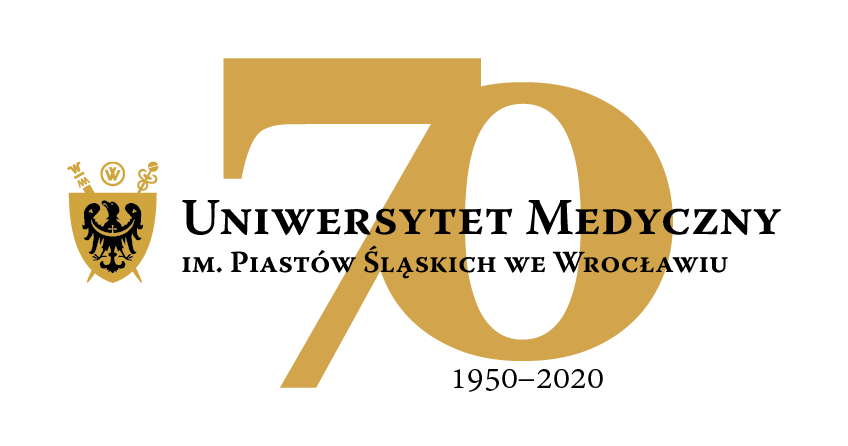 50-367 Wrocław, Wybrzeże L. Pasteura 1Dział  Zamówień Publicznych UMWul. Marcinkowskiego 2-6, 50-368 Wrocławfaks 71 / 784-00-45e-mail: agnieszka.dembska@umed.wroc.pl 50-367 Wrocław, Wybrzeże L. Pasteura 1Dział  Zamówień Publicznych UMWul. Marcinkowskiego 2-6, 50-368 Wrocławfaks 71 / 784-00-45e-mail: agnieszka.dembska@umed.wroc.pl 